ЦВЕТ - ЗЕРКАЛО ДУШИ,  илиКАК ПО ЦВЕТАМ ДЕТСКОГО РИСУНКА ОПРЕДЕЛИТЬ НАСТРОЕНИЕ И ОСОБЕННОСТИ ДЕТСКОГО ХАРАКТЕРА     С древних времен человечество придавало цвету символическое значение, и, оказывается, совсем не зря. Современные ученые разработали методику, с помощью которой по цветам, которые ребенок чаще всего использует в рисунках, можно определить его характер, реакцию на жизненные ситуации, а, главное, спрогнозировать, каким человеком вырастет малыш.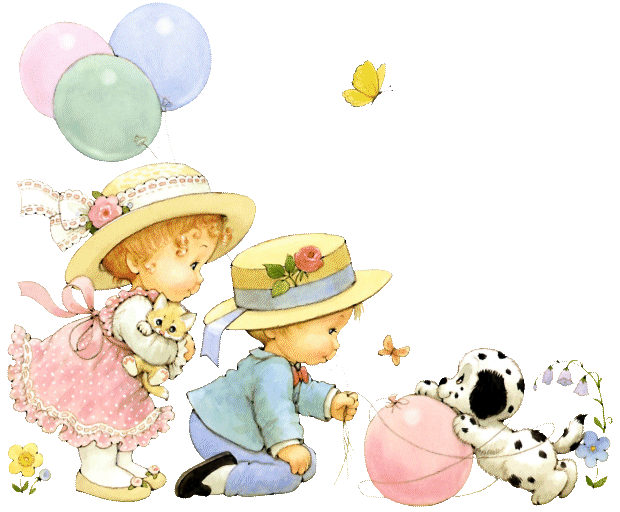 Черный цвет   Этот цвет – цвет угрозы, он совершенно противопоказан детям. Если ребенок предпочитает его всем цветам, это свидетельствует о созревшей сложной психологической проблеме и о стрессе, перевернувшем жизнь ребенка. Чем чаще и интенсивнее этот цвет используется, тем драматичнее состояние ребенка.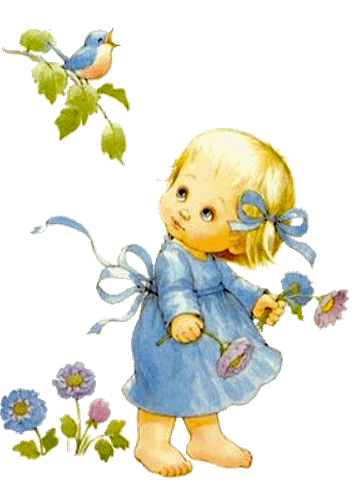 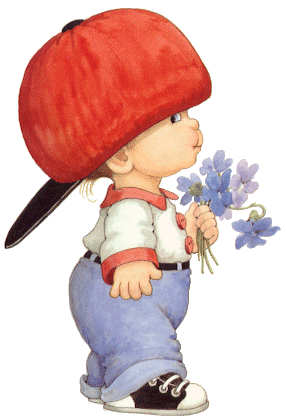 Серый цвет   Серый цвет тоже противопоказан детям. Он означает беспросветность,  рутину, отторжение, обедненность духа. Чаще всего такие дети очень тихие, несмелые и замкнутые. «Серая» ситуация возникает, когда ребенка отгородили или он сам отгородился от других детей.Желтый цвет   Это – цвет духовности, но и опасности. Такой малыш – мечтатель и фантазер, сказочник и шутник. Он любит играть в одиночестве, любит придумывать истории, оживлять игрушки силой своего воображения. Когда такой ребенок вырастет, он будет отдавать предпочтение разнообразной, интересной и нестандартной работе. Он всегда будет жить будущим, во что-то верить, на что-то надеяться. Но у него могут появиться такие черты характера, как безответственность, стремление избежать принятия важных решений.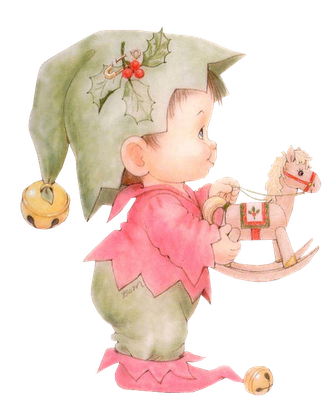 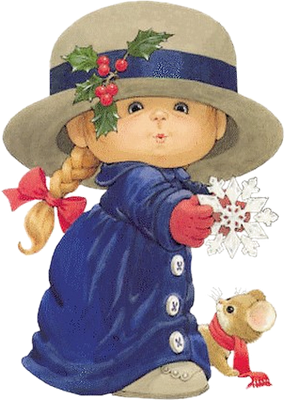 Сине-зеленый цвет   Данное сочетание символизирует воду, лед, холод, глубину, гордость, престиж и тщеславие. Этот цвет – индикатор состояния нервной системы. У того, кому он нравится, нервы перенапряжены. Такое нервное напряжение определяется складом характера, но может быть вызвано и ситуацией, когда человек боится ошибиться, лишиться чего-либо или вызвать критику в свой адрес. Неслучайно «сине-зелеными» являются большинство чиновников и администраторов.   Поэтому очень важно уберечь таких детей от излишнего давления и контроля. Такому ребенку необходимо предоставить больше свободы, чаще хвалить и по возможности снизить предъявляемые требования.Голубой цвет   Этот цвет говорит о свободе, беззаботности, склонности к перемене обстановки. Обычно его предпочитают мальчики. Часто из таких мальчиков вырастают моряки или летчики. 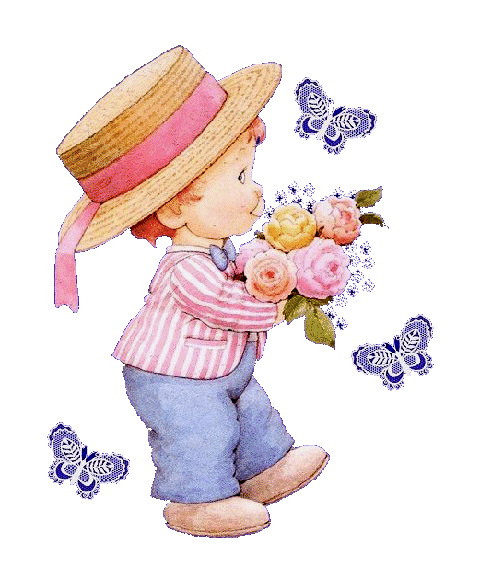 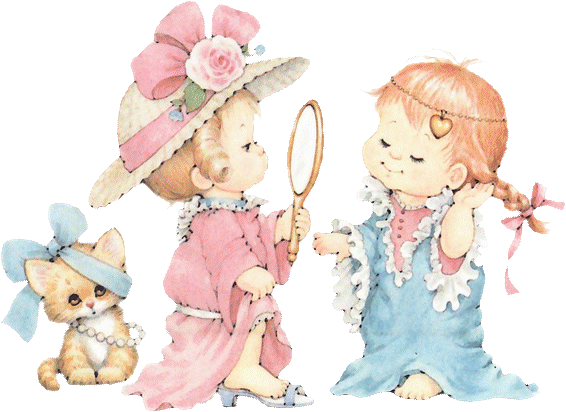 Розовый цвет   Его активнее используют девочки. Такой ребенок обычно нежный, слабый, робкий. «Розовая» девочка очень зависит от оценки окружающих и нуждается в постоянной поддержке. Но, если розовый цвет предпочитает мальчик, это – очень яркая личность.Лиловый цветЭто – тоже предпочтение девочек. Цвет говорит о таких чертах характера, как слабость, нежность, чувство одиночества и беззащитность. «Лиловый» ребенок погружен в собственный мир, обычно такие дети очень артистичны.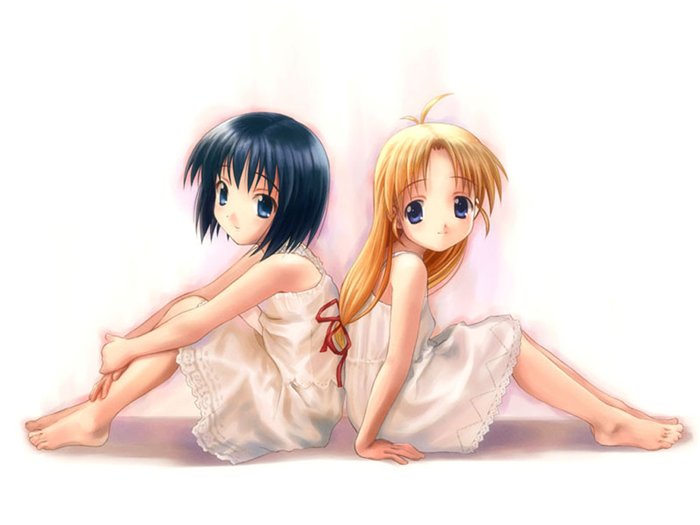 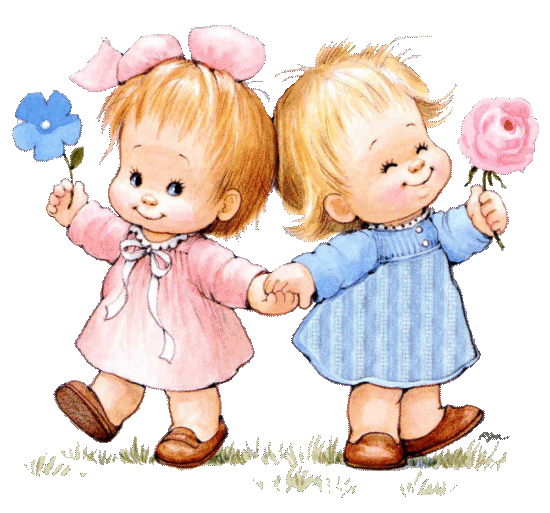 Красный цвет   Это – цвет крови, здоровья, жизни, энергии, силы и власти. Эти дети открыты и активны. С ними родителям очень трудно, они – живые, непослушный, возбудимые, непоседливые и вечно ломающие все игрушки.   Когда такие дети вырастают, то их высокая работоспособность в первую очередь будет определяться стремлением добиться успеха, получить результат и заслужить похвалу. Отсюда – напористость и эгоизм. Интересы сегодняшнего дня для них превыше всего. Большинство самых ярких и известных политиков выросли из «красно-желтых» детей, а из «желто-красных» часто вырастают интеллектуалы (бизнесмены, ученые, изобретатели и т.д.)Зеленый цвет   Такие дети считают себя заброшенными и очень нуждаются в материнской любви. Им необходимо чувство защищенности, надежности. Чтобы такой ребенок не вырос в «зеленую» личность (боящуюся перемен, консервативную), требуется особый творческий подход, только так удается воспитать в ребенке необходимую открытость и заинтересованность по отношению к окружающему миру.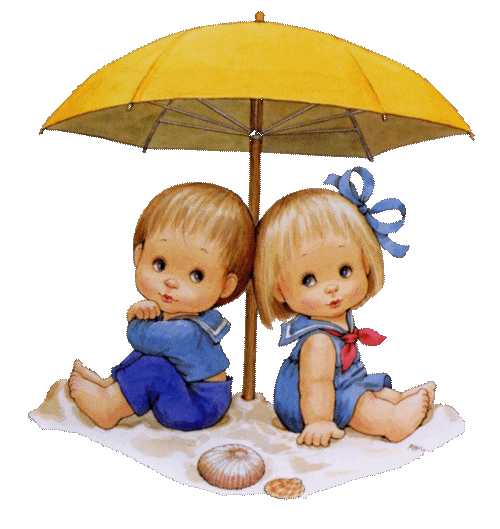 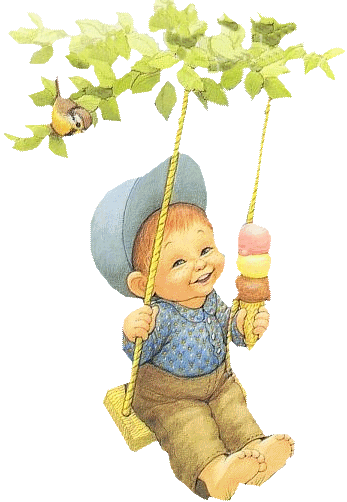 Оранжевый цвет   Дети легко возбудимы, но в отличие от «красных» и «желтых» детей это возбуждение не имеет творческого выхода. Такие дети веселяться, шалят и кричат без всякой причины. Этот цвет опасен: когда к оранжевому солнцу добавляется оранжевое небо, да еще оранжевая мама – это цвет становится визгливым, неприятным, он раздражает и опустошает.Коричневый цвет   Ребенок, рисующий этим цветом в  небольших дозах, приземленный, уютный и приятный. Но если ребенок явно предпочитает коричневый цвет всем другим цветам – это тревожный знак. С его помощью «коричневые» дети создают свой собственный микромир, надежный и закрытый, дающий таким детям чувство безопасности. В коричневый цвет ребенка загоняют: слабое здоровье, семейные неурядицы, участие в драматических событиях и, наконец, умственная отсталость.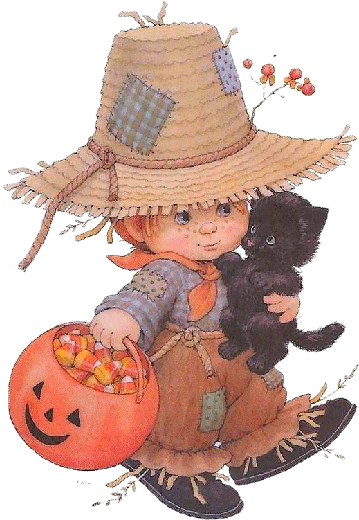 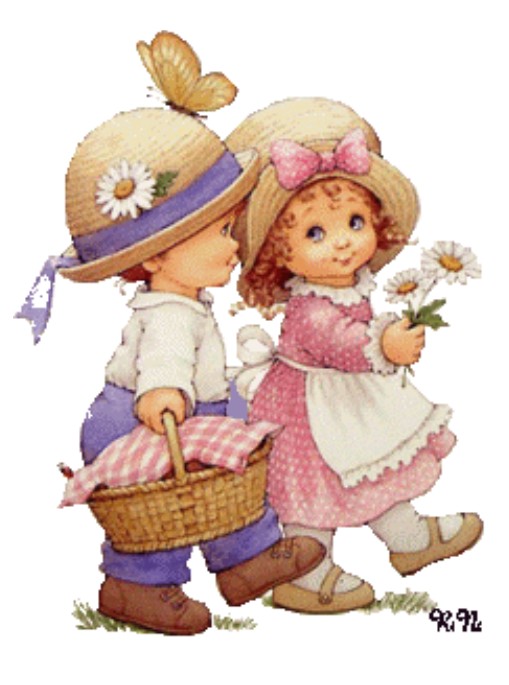 Синий цвет   Такие дети – спокойные, уравновешенные, любят все делать не торопясь, обстоятельно. Они с удовольствием лежат на диване с книжкой, размышляют, все обстоятельно обсуждают. Эти дети предпочитают задушевную дружбу с самоотдачей и самопожертвованием, потому что им приятнее отдавать, а не получать.   Но родители должны помнить, что иногда дети выбирают синий цвет не потому что они спокойны, а потому что они нуждаются в покое.Фиолетовый цвет   На языке цвета фиолетовый обозначает ночь, тайну, мистику и внушаемость. Такие дети живут богатым внутренним миром и отличаются артистизмом. Они чувствительны и легко возбудимы, они стремятся произвести впечатление, но при этом способны взглянуть на себя со стороны. Эти дети ранимы, боле других нуждаются в поддержке и поощрении.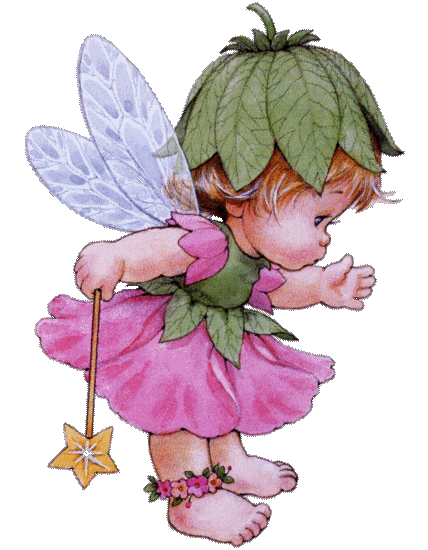 